Important Note: This form should be treated as confidential. Kindly fill up the form and return it in sealed envelope to the visiting lecturer.SECTION A: STUDENT INFORMATIONSECTION B : ORGANISATION/FIRMSECTION C: EVALUATION BY INDUSTRY SUPERVISOR (50%): Please tick (/) where applicable.SECTION D : STUDENT’S INVOLVEMENT DURING THE PROGRAM (Briefly describe the task/ project that was given to the student undergoing the programme and provide comments regarding students ability in handling the task.NOTE: students should be exposed to various tasks according to the above list during their industrial training.SECTION E: ADDITIONAL COMMENTS  OR SUGGESTIONS REGARDING INDUSTRIAL TRAININGPlease provide your specific feedback on the industrial training such as the timing of the training, study level (final semester), training duration and any other related aspect.……………………………………………………………………………………………………………………………………………………………….……………………………………………………………………………………………………………………………………………………………….……………………………………………………………………………………………………………………………………………………………….……………………………………………………………………………………………………………………………………………………………….……………………………………………………………………………………………………………………………………………………………….……………………………………………………………………………………………………………………………………………………………….……………………………………………………………………………………………………………………………………………………………….……………………………………………………………………………………………………………………………………………………………….……………………………………………………………………………………………………………………………………………………………….……………………………………………………………………………………………………………………………………………………………….……………………………………………………………………………………………………………………………………………………………….……………………………………………………………………………………………………………………………………………………………….……………………………………………………………………………………………………………………………………………………………….……………………………………………………………………………………………………………………………………………………………….……………………………………………………………………………………………………………………………………………………………….……………………………………………………………………………………………………………………………………………………………….……………………………………………………………………………………………………………………………………………………………….……………………………………………………………………………………………………………………………………………………………….……………………………………………………………………………………………………………………………………………………………….……………………………………………………………………………………………………………………………………………………………….……………………………………………………………………………………………………………………………………………………………….……………………………………………………………………………………………………………………………………………………………….……………………………………………………………………………………………………………………………………………………………….……………………………………………………………………………………………………………………………………………………………….……………………………………………………………………………………………………………………………………………………………….……………………………………………………………………………………………………………………………………………………………….……………………………………………………………………………………………………………………………………………………………….……………………………………………………………………………………………………………………………………………………………….……………………………………………………………………………………………………………………………………………………………….……………………………………………………………………………………………………………………………………………………………….……………………………………………………………………………………………………………………………………………………………….……………………………………………………………………………………………………………………………………………………………….……………………………………………………………………………………………………………………………………………………………….……………………………………………………………………………………………………………………………………………………………….……………………………………………………………………………………………………………………………………………………………….SECTION F: GENERAL COMMENTS OR SUGGESTIONS FOR CURRICULUM IMPROVEMENT Please provide comments and suggestions on how we can improve our curriculum by specifying specific knowledge, practice and skills expected by the industry.……………………………………………………………………………………………………………………………………………………………….……………………………………………………………………………………………………………………………………………………………….……………………………………………………………………………………………………………………………………………………………….……………………………………………………………………………………………………………………………………………………………….……………………………………………………………………………………………………………………………………………………………….……………………………………………………………………………………………………………………………………………………………….……………………………………………………………………………………………………………………………………………………………….……………………………………………………………………………………………………………………………………………………………….……………………………………………………………………………………………………………………………………………………………….……………………………………………………………………………………………………………………………………………………………….……………………………………………………………………………………………………………………………………………………………….……………………………………………………………………………………………………………………………………………………………….……………………………………………………………………………………………………………………………………………………………….……………………………………………………………………………………………………………………………………………………………….……………………………………………………………………………………………………………………………………………………………….……………………………………………………………………………………………………………………………………………………………….……………………………………………………………………………………………………………………………………………………………….……………………………………………………………………………………………………………………………………………………………….……………………………………………………………………………………………………………………………………………………………….……………………………………………………………………………………………………………………………………………………………….……………………………………………………………………………………………………………………………………………………………….……………………………………………………………………………………………………………………………………………………………….……………………………………………………………………………………………………………………………………………………………….……………………………………………………………………………………………………………………………………………………………….……………………………………………………………………………………………………………………………………………………………….……………………………………………………………………………………………………………………………………………………………….……………………………………………………………………………………………………………………………………………………………….……………………………………………………………………………………………………………………………………………………………….……………………………………………………………………………………………………………………………………………………………….……………………………………………………………………………………………………………………………………………………………….SECTION G: DECLARATIONI hereby certify that the overall performance of the student undergone this program has been * very poor/poor /satisfactory/good/excellent.  (* delete where appropriate)Signature                             :________________________________Name & Company stamp:________________________________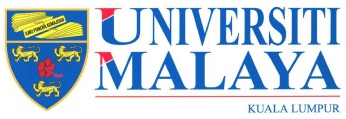 DEPARTMENT OF URBAN AND REGIONAL PLANNINGFACULTY OF THE BUILT ENVIRONMENTUniversity of Malaya, 50603 Kuala LumpurTel. No.: 03-7967 5320  Fax No.: 03-7967 5713Name:  Name:  Session :  2014/2015Matrix No.:  BEUName : Address :Tel /Fax No: Name of Supervisor:Date & Time of visit:Program Duration :   20    WeeksFrom :    To      :      	FACTORSFACTORSNot sure (0)Very Poor(1)Poor(2)Satisfac-tory(3)Good(4)Excel-lent(5)COMMUNICATION SKILLSCOMMUNICATION SKILLSCOMMUNICATION SKILLSCOMMUNICATION SKILLSCOMMUNICATION SKILLSCOMMUNICATION SKILLSCOMMUNICATION SKILLSAbility to present ideas clearly, effectively, and confidently in both oral and written forms Ability to present ideas clearly, effectively, and confidently in both oral and written forms Ability to practice active listening skills and provide feedbackAbility to practice active listening skills and provide feedbackAbility to present clearly with confidence appropriate to the level of the listenerAbility to present clearly with confidence appropriate to the level of the listenerAbility to present clearly with confidence with the aid of technology  appropriate to the level of the listenerAbility to present clearly with confidence with the aid of technology  appropriate to the level of the listenerAbility to develop interpersonal communication skillsAbility to develop interpersonal communication skillsTEAMWORK SKILLSTEAMWORK SKILLSTEAMWORK SKILLSTEAMWORK SKILLSTEAMWORK SKILLSTEAMWORK SKILLSTEAMWORK SKILLS6.   Ability to build good relations, interact with others and work effectively with them to achieve the same objectives6.   Ability to build good relations, interact with others and work effectively with them to achieve the same objectives7.   Ability to understand and interchange roles between that of a leader and team member7.   Ability to understand and interchange roles between that of a leader and team member8.   Ability to recognize and respect the attitude, behavior and belief of others8.   Ability to recognize and respect the attitude, behavior and belief of others9.   Ability to contribute towards the planning and coordination of the team’s efforts9.   Ability to contribute towards the planning and coordination of the team’s effortsPROFESSIONAL ETHICS AND MORALPROFESSIONAL ETHICS AND MORALPROFESSIONAL ETHICS AND MORALPROFESSIONAL ETHICS AND MORALPROFESSIONAL ETHICS AND MORALPROFESSIONAL ETHICS AND MORALPROFESSIONAL ETHICS AND MORAL10. Ability to recognize the effects on the economy, environment and socio culture in professional practice10. Ability to recognize the effects on the economy, environment and socio culture in professional practice11. Ability to analyze and make  decisions in solving problems related to ethics11. Ability to analyze and make  decisions in solving problems related to ethicsCATEGORYPROJECT / TASK GIVENCOMMENTSSite Planning and Layout Preparation for Planning PermissionDevelopment Plans Development ControlSpecial Studies or Report Preparation (LCP or inputs) EIA, SIA or TIA etcPlanning Research and DevelopmentOthers (Please state)